Template 2 – Taking or interfering with water in a watercourse, lake or spring (version 1.1) This template must be completed and submitted with DA Form 1 – Development application details for all development applications for operational works involving the taking or interfering with water in a watercourse, lake or spring by any of the following:Watercourse pumpWater storageGravity diversion from a watercourseWatercourse diversion, orOther work in a watercourse.It is mandatory to complete the details in all applicable parts in this form and provide any supporting information identified on the form as being required to accompany your development application, unless stated otherwise.Additional pages may be attached if there is insufficient space on this template for any questions.Note: All terms used within this template have the meaning given under the Planning Act 2016, the Planning Regulation 2017, or the Development Assessment Rules (DA Rules).Part 1 – Development detailsPart 2 – Watercourse pumpsPart 3 – Water storagePart 4 – Gravity diversion from a watercoursePart 5 – Watercourse diversionPart 6 – Other work in a watercourse1) Are the works existing?Note: Ensure that the relevant plans that accompany the development application identify the location of existing works and proposed works. Yes – provide construction date (if known) 1) Are the works existing?Note: Ensure that the relevant plans that accompany the development application identify the location of existing works and proposed works. No2) What is the proposed development for?(tick all applicable boxes) Watercourse pumpComplete part 2 only2) What is the proposed development for?(tick all applicable boxes) Water storageComplete part 3 only2) What is the proposed development for?(tick all applicable boxes) Gravity diversion from a watercourseComplete part 4 only2) What is the proposed development for?(tick all applicable boxes) Watercourse diversionComplete part 5 only2) What is the proposed development for?(tick all applicable boxes) Other work in a watercourseComplete part 6 only3) What type of pump is proposed?(tick all applicable boxes) Centrifugal  Turbine Helical rotor3) What type of pump is proposed?(tick all applicable boxes) Jet Submersible Piston3) What type of pump is proposed?(tick all applicable boxes) Cylinder pump and windmill Cylinder pump and windmill Other – specify below3) What type of pump is proposed?(tick all applicable boxes)4) What is the motor type of the proposed pump?(tick all applicable boxes) Diesel Electric Electric Hydro4) What is the motor type of the proposed pump?(tick all applicable boxes) Petrol Solar Solar Wind4) What is the motor type of the proposed pump?(tick all applicable boxes) Other – please specify  Other – please specify 5) What are the details of the pump?Inlet/bore (millimetres)5) What are the details of the pump?Outlet/stroke (millimetres)5) What are the details of the pump?Duty discharge (litres/sec)5) What are the details of the pump?Duty head (metres)6) Is there any filling or excavation proposed in the watercourse, lake or spring? Yes – additional information should be provided to assist with assessing the development application (e.g. location and extent of filling or excavation)6) Is there any filling or excavation proposed in the watercourse, lake or spring? No7) What type of water-storage facility is proposed? Dam Excavation in a watercourse Excavation in a watercourse Weir7) What type of water-storage facility is proposed? Other – please specify Other – please specify8) What is the proposed water-storage facility to be constructed from?(tick all applicable boxes) Earth  Sand Sand Rockfill8) What is the proposed water-storage facility to be constructed from?(tick all applicable boxes) Sandbag Earth and rockfill Earth and rockfill Sheetpile8) What is the proposed water-storage facility to be constructed from?(tick all applicable boxes) Concrete Timber Timber Gabion8) What is the proposed water-storage facility to be constructed from?(tick all applicable boxes) Other – please specify Other – please specify9) What are the dimensions of the proposed water-storage facility?(give dimensions to one (1) decimal point)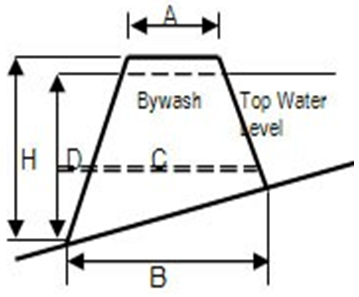 Height to top (H)metres9) What are the dimensions of the proposed water-storage facility?(give dimensions to one (1) decimal point)Crest width (A)metres9) What are the dimensions of the proposed water-storage facility?(give dimensions to one (1) decimal point)Base width (B)metres9) What are the dimensions of the proposed water-storage facility?(give dimensions to one (1) decimal point)Crest lengthmetres9) What are the dimensions of the proposed water-storage facility?(give dimensions to one (1) decimal point)Diameter of outlet pipe (C)millimetres9) What are the dimensions of the proposed water-storage facility?(give dimensions to one (1) decimal point)Height of bywash/spillway above bed levelmetres9) What are the dimensions of the proposed water-storage facility?(give dimensions to one (1) decimal point)Width of bywash/spillwaymetres9) What are the dimensions of the proposed water-storage facility?(give dimensions to one (1) decimal point)Distance of back up at top water levelmetres9) What are the dimensions of the proposed water-storage facility?(give dimensions to one (1) decimal point)Capacity of storage when at full supply levelmegalitres9) What are the dimensions of the proposed water-storage facility?(give dimensions to one (1) decimal point)Storage area at full supply levelhectares10) If excavation works are proposed, what are the details of these works?(give dimensions to one decimal point)Top dimensionsTop dimensionsTop dimensions10) If excavation works are proposed, what are the details of these works?(give dimensions to one decimal point)Widthmetres10) If excavation works are proposed, what are the details of these works?(give dimensions to one decimal point)Depthmetres10) If excavation works are proposed, what are the details of these works?(give dimensions to one decimal point)Lengthmetres10) If excavation works are proposed, what are the details of these works?(give dimensions to one decimal point)Capacitymegalitres10) If excavation works are proposed, what are the details of these works?(give dimensions to one decimal point)Base dimensionsBase dimensionsBase dimensions10) If excavation works are proposed, what are the details of these works?(give dimensions to one decimal point)Lengthmetres10) If excavation works are proposed, what are the details of these works?(give dimensions to one decimal point)Widthmetres11) If a gravity channel is proposed for this gravity diversion, what are the details of the proposed channel?(give dimensions to one decimal point)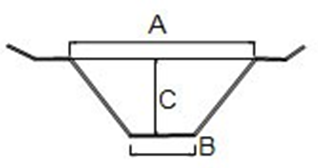 Top width (A)metres11) If a gravity channel is proposed for this gravity diversion, what are the details of the proposed channel?(give dimensions to one decimal point)Bottom width (B)metres11) If a gravity channel is proposed for this gravity diversion, what are the details of the proposed channel?(give dimensions to one decimal point)Depth (C)metres11) If a gravity channel is proposed for this gravity diversion, what are the details of the proposed channel?(give dimensions to one decimal point)Lengthmetres11) If a gravity channel is proposed for this gravity diversion, what are the details of the proposed channel?(give dimensions to one decimal point)Bed sloperatio11) If a gravity channel is proposed for this gravity diversion, what are the details of the proposed channel?(give dimensions to one decimal point)Side sloperatio11) If a gravity channel is proposed for this gravity diversion, what are the details of the proposed channel?(give dimensions to one decimal point)Flow capacitym3/second12) If a gravity pipeline is proposed for this gravity diversion, what are the details of the proposed pipeline?(give dimensions to one decimal point)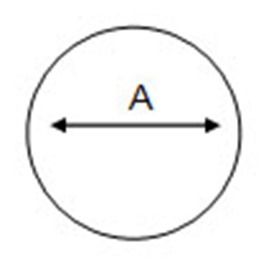 Material type12) If a gravity pipeline is proposed for this gravity diversion, what are the details of the proposed pipeline?(give dimensions to one decimal point)Diameter (A)millimetresmillimetres12) If a gravity pipeline is proposed for this gravity diversion, what are the details of the proposed pipeline?(give dimensions to one decimal point)Lengthmetresmetres12) If a gravity pipeline is proposed for this gravity diversion, what are the details of the proposed pipeline?(give dimensions to one decimal point)Number of proposed pipes12) If a gravity pipeline is proposed for this gravity diversion, what are the details of the proposed pipeline?(give dimensions to one decimal point)Bed sloperatio12) If a gravity pipeline is proposed for this gravity diversion, what are the details of the proposed pipeline?(give dimensions to one decimal point)Flow capacitym3/second13) Is there any filling or excavation proposed in the watercourse or water body? Yes – additional information should be provided to assist with assessment of the development application (e.g. location and extent of filling or excavation)13) Is there any filling or excavation proposed in the watercourse or water body? No14) What is the purpose of the proposed gravity diversion? Flood prevention  Divert watercourse14) What is the purpose of the proposed gravity diversion? Erosion prevention Other – please specify14) What is the purpose of the proposed gravity diversion?15) What are the details of the existing watercourse or water-body channel proposed to be diverted? (give dimensions to one decimal point)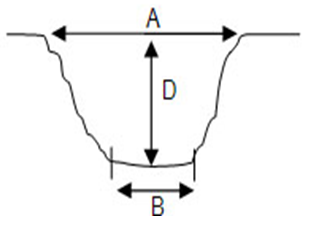 Top width (A)metres15) What are the details of the existing watercourse or water-body channel proposed to be diverted? (give dimensions to one decimal point)Bottom width (B)metres15) What are the details of the existing watercourse or water-body channel proposed to be diverted? (give dimensions to one decimal point)Depth (D)metres15) What are the details of the existing watercourse or water-body channel proposed to be diverted? (give dimensions to one decimal point)Lengthmetres15) What are the details of the existing watercourse or water-body channel proposed to be diverted? (give dimensions to one decimal point)Bed sloperatio15) What are the details of the existing watercourse or water-body channel proposed to be diverted? (give dimensions to one decimal point)Side sloperatio15) What are the details of the existing watercourse or water-body channel proposed to be diverted? (give dimensions to one decimal point)Flow capacitym3/second16) If the proposed method for diversion is earth or a lined channel, what are the details of the proposed channel?(give dimensions to one decimal point)Lining materials (e.g. PVC, steel)16) If the proposed method for diversion is earth or a lined channel, what are the details of the proposed channel?(give dimensions to one decimal point)Top width (A)metres16) If the proposed method for diversion is earth or a lined channel, what are the details of the proposed channel?(give dimensions to one decimal point)Bottom width (B)metres16) If the proposed method for diversion is earth or a lined channel, what are the details of the proposed channel?(give dimensions to one decimal point)Depth (C)metres16) If the proposed method for diversion is earth or a lined channel, what are the details of the proposed channel?(give dimensions to one decimal point)Lengthmetres16) If the proposed method for diversion is earth or a lined channel, what are the details of the proposed channel?(give dimensions to one decimal point)Bed sloperatio16) If the proposed method for diversion is earth or a lined channel, what are the details of the proposed channel?(give dimensions to one decimal point)Side sloperatio16) If the proposed method for diversion is earth or a lined channel, what are the details of the proposed channel?(give dimensions to one decimal point)Flow capacitym3/second17) If a pipeline is proposed for this watercourse diversion, what are the details of the proposed pipeline?(give dimensions to one decimal point)Pipe material (e.g. PVC, steel)17) If a pipeline is proposed for this watercourse diversion, what are the details of the proposed pipeline?(give dimensions to one decimal point)Diameter (A)millimetres17) If a pipeline is proposed for this watercourse diversion, what are the details of the proposed pipeline?(give dimensions to one decimal point)Lengthmetres17) If a pipeline is proposed for this watercourse diversion, what are the details of the proposed pipeline?(give dimensions to one decimal point)Number of proposed pipes17) If a pipeline is proposed for this watercourse diversion, what are the details of the proposed pipeline?(give dimensions to one decimal point)Bed sloperatio17) If a pipeline is proposed for this watercourse diversion, what are the details of the proposed pipeline?(give dimensions to one decimal point)Flow capacitym3/second18) What is the purpose of the proposed watercourse diversion? Flood prevention  Divert watercourse18) What is the purpose of the proposed watercourse diversion? Erosion prevention Other – please specify18) What is the purpose of the proposed watercourse diversion?19) What are the details of the proposed works?20) What are the details of the proposed construction materials?